Новогодние и Рождественские праздники, каникулы – это не только замечательное время для детей и взрослых, но и время повышенной травмоопасности. Кто получает травмы: 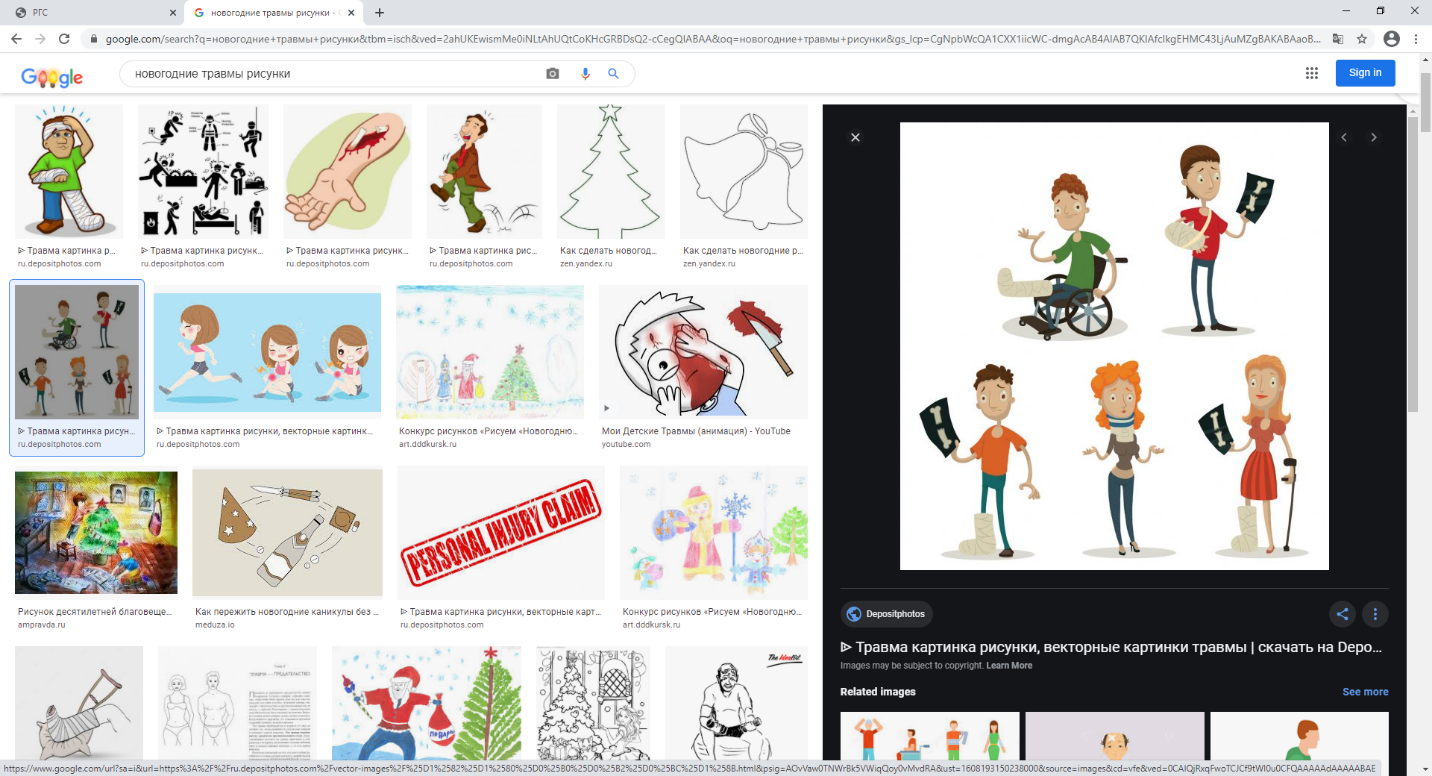 - трудоспособного возраста (около 80%). - дети до 18 лет составляют 2%,- лица старше 60 лет — около 8%.По частоте обращения за помощью в медицинские учреждения в зимний период преобладают:- переломы и вывихи (65–72% всех случаев),- ушибы мягких тканей и растяжения (22–25%),-легкие ранения (4–6%)Наиболее «ранимые» части тела — руки и ноги (83–85%). Самые распространенные травмы в порядке убывания: перелом лучевой кости, переломы лодыжек и ключицы, ушибы плечевой кости, повреждения связок голеностопного и коленного суставов, переломы костей голени, черепно-мозговые травмы.Страхование от несчастного случая позволит компенсировать затраты на лечение и сберечь семейный бюджет!Программы страхования включают:• риски получения травм в результате несчастных случаев: например, получение травмы во время занятий активным отдыхом или подвижными играми, укусы клеща или дворовой собаки. 
• риски получения травм в результате несчастных случаев при занятии спортом: можно указать конкретный вид спорта, которым занимаетесь, например, если речь идет о специализированном спортивном детском лагере, спортивных соревнованиях или сборах.
• Полис оформляется на определенный период времени (при оформлении полиса выбираются дата начала и срок действия страхования). 
• Страховка гарантирует вам выплату оговоренной страховой суммы при возникновении страхового случая, что позволит оплатить необходимое лечение и лекарства и уберечь семейный бюджет от последствий непредвиденных событий. Будьте внимательны и осторожны и помните, что ваше здоровье зависит от вас!